ĐƠN XÁC NHẬN NHẬP HỌC(DÀNH CHO THÍ SINH “ĐÃ TỐT NGHIỆP THPT NĂM 2020 TRỞ VỀ TRƯỚC” ĐỦ ĐIỀU KIỆN TRÚNG TUYỂN THEO DIỆN ĐƯỢC “ƯU TIÊN XÉT TUYỂN THẲNG” TRÌNH ĐỘ ĐẠI HỌC HỆ CHÍNH QUY, NĂM 2021)Kính gửi: Hội đồng tuyển sinh - Trường Đại học Luật Thành phố Hồ Chí Minh1. Tên tôi là (Viết đúng như giấy khai sinh bằng chữ in hoa có dấu)4. Điện thoại di động:……………….................... Email: ..............................................................5. Nơi sinh (tỉnh, thành phố):	..........................................................…….…….................................6. Năm tốt nghiệp THPT: 	............................................................................................................Tôi là thí sinh thuộc đối tượng được “Ưu tiên xét tuyển thẳng” theo Đề án tuyển sinh trình độ đại học năm 2021 của Trường Đại học Luật Thành phố Hồ Chí Minh, tôi đã đăng ký xét tuyển và được Trường thông báo đủ điều kiện trúng tuyển dự kiến theo quy định.Căn cứ thông báo số 540/TB-ĐHL ngày 02/8/2021 của Hiệu trưởng Trường Đại học Luật Thành phố Hồ Chí Minh về việc “Hướng dẫn thí sinh trúng tuyển theo phương thức xét tuyển thẳng và ưu tiên xét tuyển xác nhận nhập học năm 2021”, tôi làm đơn này kính gửi Hội đồng tuyển sinh - Trường Đại học Luật Thành phố Hồ Chí Minh để xác nhận nhập học theo nguyện vọng, cụ thể:7. Địa chỉ đăng ký nhận Giấy báo nhập học (ghi rõ tên người nhận và địa chỉ cụ thể):…………....……………………………………………………………………………………8. Lời cam đoan của thí sinha) Tôi cam đoan rằng, việc tôi xác nhận nhập học vào Trường Đại học Luật Thành phố Hồ Chí Minh là hoàn toàn tự nguyện và theo đúng nguyện vọng của cá nhân;b) Tôi xác nhận nhập học vào Trường Đại học Luật Thành phố Hồ Chí Minh là Trường duy nhất và không xác nhận nhập học vào bất kỳ trường nào khác trong năm 2021;c) Tôi đồng ý để Trường Đại học Luật Thành phố Hồ Chí Minh đưa tên tôi vào danh sách thí sinh trúng tuyển và xác nhận nhập học vào hệ thống cơ sở dữ liệu trên Cổng thông tin tuyển sinh của Bộ Giáo dục và Đào tạo mà không có bất kỳ thắc mắc, khiếu nại nào.Tôi hoàn toàn chịu trách nhiệm về các thông tin đã khai và đã cam đoan được nêu trong đơn./.BỘ GIÁO DỤC VÀ ĐÀO TẠOCỘNG HÒA XÃ HỘI CHỦ NGHĨA VIỆT NAM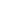 TRƯỜNG ĐẠI HỌC LUẬT TP. HCMĐộc lập - Tự do - Hạnh phúc............................................................................. (nữ ghi 1, nam ghi 0)          Giới............................................................................. (nữ ghi 1, nam ghi 0)          Giới............................................................................. (nữ ghi 1, nam ghi 0)          Giới............................................................................. (nữ ghi 1, nam ghi 0)          Giới............................................................................. (nữ ghi 1, nam ghi 0)          Giới............................................................................. (nữ ghi 1, nam ghi 0)          Giới............................................................................. (nữ ghi 1, nam ghi 0)          Giới............................................................................. (nữ ghi 1, nam ghi 0)          Giới............................................................................. (nữ ghi 1, nam ghi 0)          Giới............................................................................. (nữ ghi 1, nam ghi 0)          Giới............................................................................. (nữ ghi 1, nam ghi 0)          Giới............................................................................. (nữ ghi 1, nam ghi 0)          Giới............................................................................. (nữ ghi 1, nam ghi 0)          Giới............................................................................. (nữ ghi 1, nam ghi 0)          Giới2. Ngày, tháng và 2 số cuối của năm sinh2. Ngày, tháng và 2 số cuối của năm sinh2. Ngày, tháng và 2 số cuối của năm sinh2. Ngày, tháng và 2 số cuối của năm sinh2. Ngày, tháng và 2 số cuối của năm sinh2. Ngày, tháng và 2 số cuối của năm sinh2. Ngày, tháng và 2 số cuối của năm sinh2. Ngày, tháng và 2 số cuối của năm sinh2. Ngày, tháng và 2 số cuối của năm sinh2. Ngày, tháng và 2 số cuối của năm sinh2. Ngày, tháng và 2 số cuối của năm sinh2. Ngày, tháng và 2 số cuối của năm sinh2. Ngày, tháng và 2 số cuối của năm sinh2. Ngày, tháng và 2 số cuối của năm sinh2. Ngày, tháng và 2 số cuối của năm sinh2. Ngày, tháng và 2 số cuối của năm sinh2. Ngày, tháng và 2 số cuối của năm sinh2. Ngày, tháng và 2 số cuối của năm sinh2. Ngày, tháng và 2 số cuối của năm sinh2. Ngày, tháng và 2 số cuối của năm sinh2. Ngày, tháng và 2 số cuối của năm sinh2. Ngày, tháng và 2 số cuối của năm sinh2. Ngày, tháng và 2 số cuối của năm sinh2. Ngày, tháng và 2 số cuối của năm sinh2. Ngày, tháng và 2 số cuối của năm sinh2. Ngày, tháng và 2 số cuối của năm sinh(Nếu ngày và tháng sinh nhỏ hơn 10 thì ghi số 0 ở ô đầu) (Nếu ngày và tháng sinh nhỏ hơn 10 thì ghi số 0 ở ô đầu) (Nếu ngày và tháng sinh nhỏ hơn 10 thì ghi số 0 ở ô đầu) (Nếu ngày và tháng sinh nhỏ hơn 10 thì ghi số 0 ở ô đầu) (Nếu ngày và tháng sinh nhỏ hơn 10 thì ghi số 0 ở ô đầu) (Nếu ngày và tháng sinh nhỏ hơn 10 thì ghi số 0 ở ô đầu) ngàyngàyngàyngàythángthángthángthángthángthángthángnămnămnămnămnăm3. Số CMND/CCCD (như hồ sơ đăng ký xét tuyển)Thông tin đăng ký và trúng tuyển (ghi đúng kết quả Trường đã công bố)Đối tượng trúng tuyển (thí sinh ghi thông tin về tên ngành, mã ngành và tổ hợp trúng tuyển vào cột đối tượng trúng tuyển tương ứng)Đối tượng trúng tuyển (thí sinh ghi thông tin về tên ngành, mã ngành và tổ hợp trúng tuyển vào cột đối tượng trúng tuyển tương ứng)Thông tin đăng ký và trúng tuyển (ghi đúng kết quả Trường đã công bố)Đối tượng 2Đối tượng 3- Số hồ sơ ĐKXT- Tên ngành trúng tuyển- Mã ngành trúng tuyển- Mã tổ hợp trúng tuyển* Kèm theo đơn xác nhận nhập học này có:- 01 bản chính học bạ THPT (đủ 6 học kỳ);- 01 bản sao được cấp từ sổ gốc, hoặc bản photo có công chứng hoặc chứng thực bằng tốt nghiệp THPT.Ngày	tháng ...... năm 2021Chữ ký, họ và tên của thí sinh